Bridges – rules to remember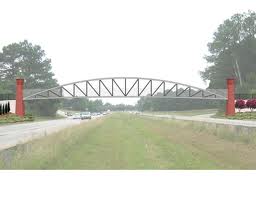 Strongest shape – a curveSecond strongest shape – an equilateral triangleSo support any curve with triangles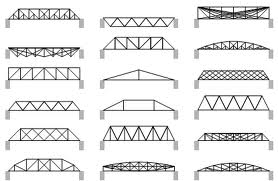 Simple is betterYour bridge is only a strong as its weakest pointPrototypesStart to a build a section – so you can decide on glue type, size and shape.Bring the section or a picture (of that section) to the meeting at lunch in W205 on Thursday, November 8thWork habits are related to these steps getting done. – no sketch, or prototype – no “G”